besteller:datum:      aankoop van:aankoop van:Voertuig voor personenvervoerVoertuig voor personenvervoerbij de firma:bij de firma:met bestelbonnr.:met bestelbonnr.:1. Het bestelde moet aan volgende voorwaarden voldoen:Voor deze bestelling moeten alle vigerende wetten en reglementen inzake veiligheid, hygiëne en ergonomie, en inzonderheid deze vervat in het Algemeen Reglement voor de Arbeidsbescherming en de Codex over het Welzijn op het Werk nageleefd worden;Alle veiligheidswaarborgen bieden om de werknemers te beschermen tegen de aantoonbare risico's;Goed zichtbare, duidelijke en ondubbelzinnige aanwijzingen betreffende het doel en de werkingszin van elk bedieningsorgaan bevatten. De op het arbeidsmiddel aangebrachte instructies moeten in het Nederlands opgesteld zijn. De leverancier moet volledige, duidelijke en Nederlandstalige instructies betreffende de werking, de gebruikswijze, de inspectie en het onderhoud van het voorwerp van de bestelling aan de cliënt overmaken;Indien het bestelde onderhevig is aan Europese economische richtlijnen (Machines, laagspanning, EMC,e.d.), moeten deze toegepast worden:machines moeten voldoen aan de essentiële veiligheidseisen van het K.B. van 12 augustus 2008 (Europese richtlijn 2006/42/EG).niet-voltooide machines dienen vergezeld te worden van een duidelijk inbouwhandleiding.de nodige EG-verklaringen van overeenkomst in het kader van de wetgeving op het vrije handelsverkeer moeten bijgeleverd worden. De noodzakelijke CE-markering moet aangebracht zijn.het technisch constructie dossier moet, op eenvoudig verzoek, in te kijken zijnArbeidsmiddelen voldoen aan de codex Welzijn op het Werk, boek IV, bijlagen IV.2-1 en IV.2-2 betreffende het gebruik van arbeidsmiddelen;Indien het om mobiele arbeidsmiddelen gaat, voldoen aan de codex Welzijn op het Werk, boek IV, titel 3;Indien het om arbeidsmiddelen voor het hijsen of heffen van lasten gaat, voldoen aan de codex Welzijn op het Werk, boek IV, titel 4;Indien het om arbeidsmiddelen voor werken op hoogte gaat, voldoen aan de codex Welzijn op het Werk, boek IV, titel 4;Indien het om persoonlijke beschermingsmiddelen gaat, voldoen aan de bepalingen opgenomen in de codex Welzijn op het Werk, boek IX, titel 2;Indien het over collectieve bescherming gaat (al dan niet inbegrepen in de bestelling maar geen deel uitmakend van het arbeidsmiddel), voldoen aan de bepalingen opgenomen in de codex Welzijn op het Werk, boek IX, titel 1;2. Het bestelde moet ook voldoen aan volgende bijkomende veiligheidseisen:Het voertuig is conform ISO 2631 betreffende lichaamstrillingen en ISO 5349 betreffende hand-armtrillingenElk bedieningsorgaan (knop, schakelaar, hendel,…) is voorzien van een markering (Nederlandstalige tekst en/of pictogram) die zijn functie weergeeft.Het voertuig wordt voorzien van een degelijke klimatisatie.Voertuigen die op de openbare weg komen moeten minstens voldoen aan de Belgische wegcode.Voertuigen die nooit op de openbare weg komen moeten aan volgende minimumeisen voldoen:Er is een veilige afscherming voor de bestuurders en de passagiers tegen het vallen uit het voertuig.De deuren zijn gemakkelijk te openen en te sluiten. Ze zijn zelfvergrendelend in gesloten stand of er is een gelijkwaardig systeem aanwezig.Alle zitplaatsen zijn veilig en gemakkelijk toegankelijk.De zitplaatsen zijn in goede staat en elke zitplaats voldoet aan:Zitplaats is voorwaarts gerichtZitbreedte: min. 43cmZitdiepte: min. 40cm Hoogte tussen zitting en vloer: min. 40cmVrije horizontale beenruimte: min. 25cmRugleuningveiligheidsgordelHet vrij uiteinde van een bank is voorzien van een armleuningBeweegbare of wegklapbare zitplaatsen moeten zelfvergrendelend zijnDe bestuurderszetel moet geveerd zijn en bij voorkeur op gewicht instelbaar en van het schaartypeMinstens de bestuurdersplaats en de voorste passagiersplaats moeten voorzien zijn van een airbag.Tussen de bestuurder en de passagiers dient een minimale visuele communicatie kunnen plaatsvinden.Een claxon moet voorzien zijn.De uitlaatgassen mogen noch de bestuurder, noch de passagiers en noch de in de onmiddellijke nabijheid werkende arbeiders hinderen.Het voertuig moet voorzien zijn van een handrem of een tot parkeerrem omvormbare bedrijfsrem.De volgende verlichting dient aanwezig te zijn:2 oranje richtingsaanwijzers voor- en achteraanRijlichten: dimlichten vooraan, achterlichten en remlichten achteraanOranje waarschuwingslamp (type zwaai- of flitslicht)De passagiersruimte moet voorzien zijn van verlichtingRondom rond is de carrosserie voorzien van een reflecterende markering, achteraan zijn er rode reflectoren voorzien.Achteruitkijkspiegels moeten aanwezig zijn aan de buitenkant naast de chauffeur en vooraan in het middenDe banden mogen niet ingesneden zijn en moeten een minimum profieldiepte hebben van 1,6mmEr moeten maatregelen genomen worden zodat de bestuurder zo weinig mogelijk hinder ondervindt van zonlicht of de reflectie ervan in de cabineruiten.Volgende signalisaties zijn duidelijk en onuitwisbaar aangebracht:Max. snelheid: buiten op de achterkant en bij de stuurinrichting van de chauffeurMax. aantal personen: aan de buitenkant bij de ingang en in het voertuigRookverbodGordeldrachtDe meest geschikte brandblusser wordt in het onmiddellijke bereik van de chauffeur geplaatst.Op deuren, deksels en luiken worden voorzieningen aangebracht, zodat het knellen van vingers bij het sluiten ervan voorkomen wordt. Handvatten e.d. worden zo gepositioneerd dat zij intuïtief gebruikt worden.Ter hoogte van de vulopening van de brandstof moet duidelijk vermeld worden welke brandstof en eventuele additieven (met vermelding van verhouding) moeten gebruikt worden.Dieseltoestellen moeten voldoen aan de laatste emissienorm: bouwmachines euro 5.Niet-dieseltoestellen worden voorzien van een pictogram dat hun energiebron duidelijk maakt: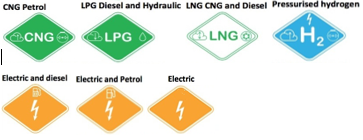 Voor elektrische toestellen gelden volgende bijkomende vereisten:Er moet een geschikt oplaadtoestel voorzien te zijn.Alle delen die onder spanning staan of waardoor een elektrische stroom kan vloeien (incl. de polen van de batterij) zijn niet genaakbaar door de gebruiker.het (ont-)koppelen van de batterij kan eenvoudig en veilig gebeuren:er zijn voorzieningen getroffen die een vlamboog voorkomen (vb. detectie dat stekker voldoende diep is ingestoken) en in voorkomend geval zodanig beperken dat de gebruiker hiervan geen schade kan ondervinden.Een koppelingssysteem waarbij de positieve en negatieve kabel afzonderlijk moete ge-, of ontkoppeld worden is niet toegelaten.Het toestel mag niet kunnen werken als de koppeling onvoldoende tot stand is gebracht.Alle nodige hulpmiddelen voor het wisselen, plaatsen of verwijderen van de batterij zijn meegeleverd.Bij de levering moet de leverancier aan de cliënt een document bezorgen waarin de naleving van de bij de bestelling geformuleerde voorwaarden en bijkomende veiligheidseisen verantwoord wordt. (codex Welzijn op het Werk, boek IV, Art. 2.7.)naam en handtekening van het hoofd of een adjunct van de GIDPB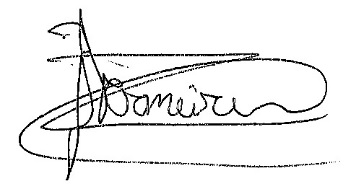 Joost Vermeirendatum: OPTIONEELnaam en handtekening van de interne preventieadviseurdatum: naam en handtekening van de afgevaardigde van de werkgeverdatum: 